Facultad de Ingeniería -Técnico en Mantenimiento IndustrialName:Date:Test 1 (Mock Exam)HAND TOOLS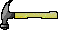 Circle the odd word outwashers		steering wheel 		bolts		spannerscrewdriver		nails			hammer	elbowskateboard		pliers			saw		shovelchisel		car			scissors		screwsdrill			funnel			forklift truck	levelMAKE SENTENCES ABOUT THE LOCATION OF:mouse	 2. computer  3. right-hand speaker  4. left-hand speaker  5. Keyboard   6. screen 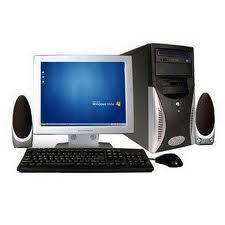 … …………………………………………………………………………………………………………………………………………………………………………………………………………………………………………………………………………………………………………………………………………………………………………………………………………………………………………………………………………………………………………………………………………………………………………………..ACTIONS							How to start a car: Read the instruction (a-h) for starting a vehicle. Put the sentences into the correct order.press down on the clutch pedal, againfasten your seatbelt 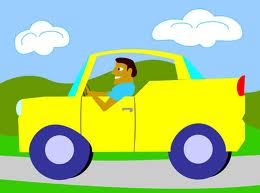 twist the key using your fingers and the car startsget into the vehiclechange into first gear and you are ready to goinsert the key into the ignition barrelchange into neutral gear Press down on the clutch pedalFlow: How Does Wind Energy Work?The diagram below shows a simplified version how a wind turbine converts the kinetic energy in the wind to electrical energy. Complete the text explaining how kinetic energy in the wind is converted into electricity. Circle the correct verb The wind (blows/flows) on the blades and makes them (fly /turn). The blades (pull/turn) a shaft inside the nacelle (the box at the top of the turbine). The shaft (goes/opens) into a gearbox which (increases/reduces) the rotation speed enough for the generator, which uses magnetic fields to (convert/move) the rotational energy into electrical energy. 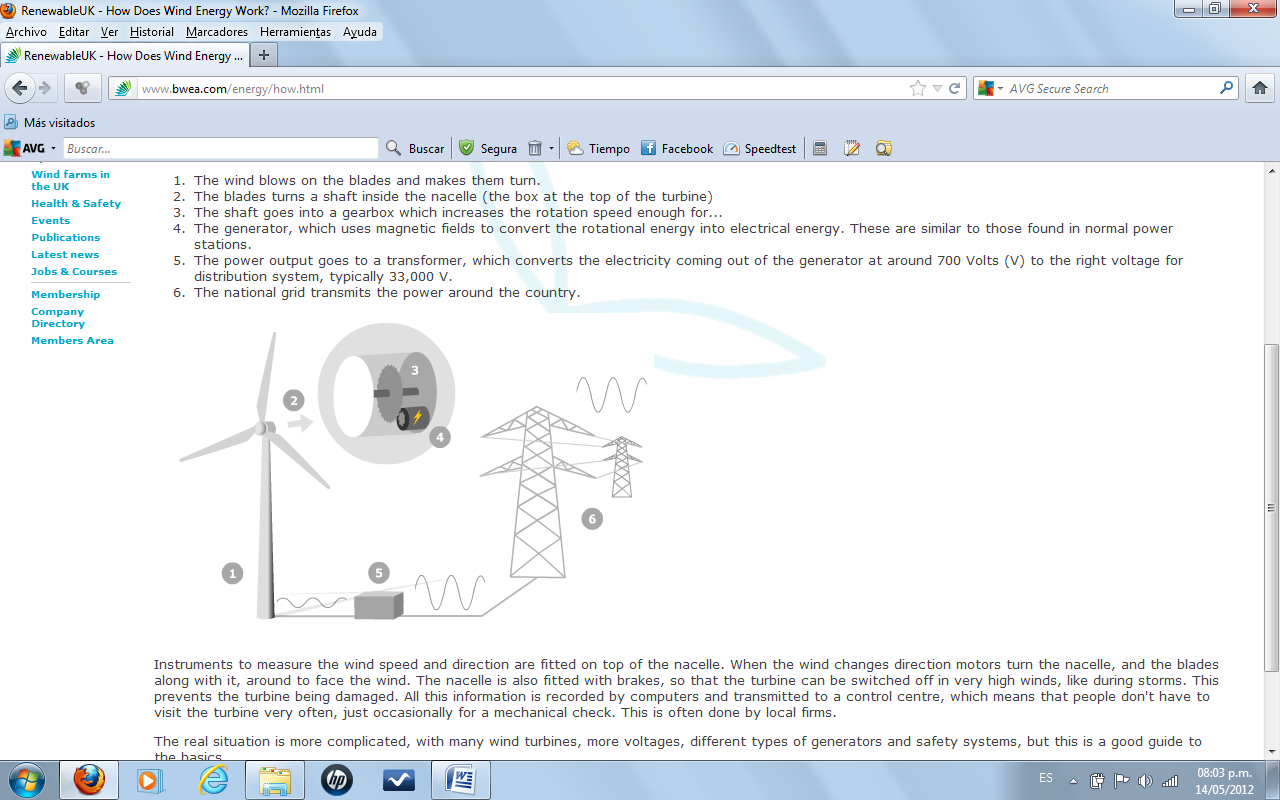 D- InstructionsRead the text and follow the instructions.Start at the red triangle. Move sideways three boxes to the right. Go diagonally up one box to the right. Move horizontally eight boxes to the left. Descend three boxes. Go diagonally up two boxes to the right. Move diagonally down two boxes to the right. Where are you? Circle the item you arrive at the end.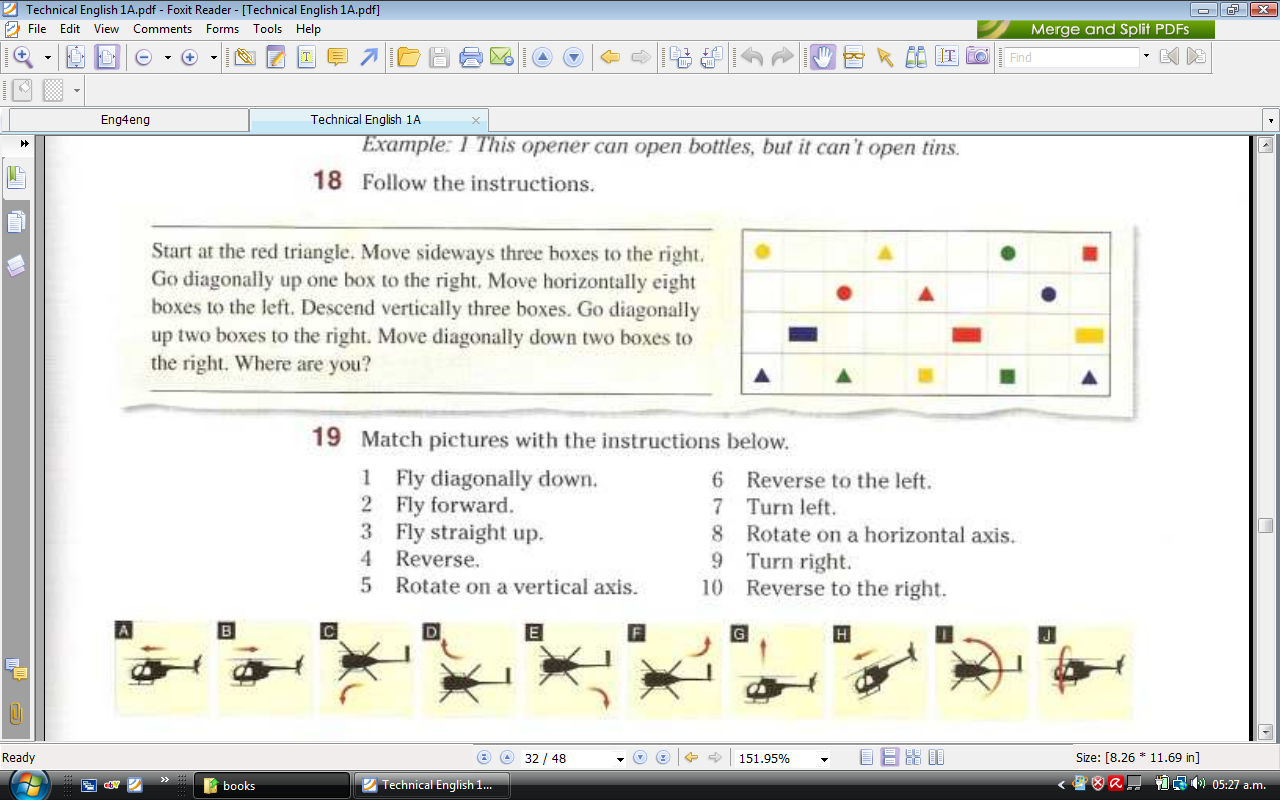 How does a thermosiphon work? Complete the text using the words from the box.stays - rises - valve –inlet - flows – heat – passes – tank -  open – outlet – enters - warm water - panel – tank- flows – pushes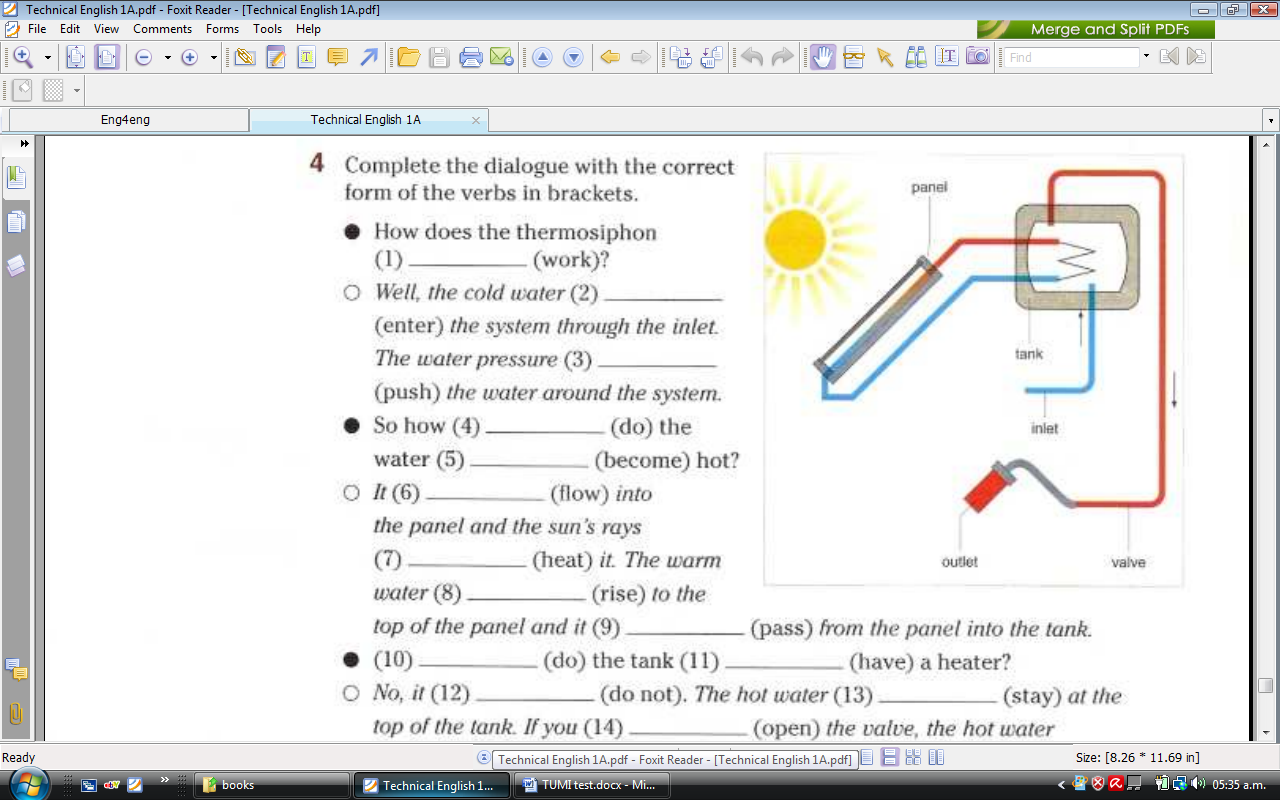 First, the cold water______________ the system through the_________.The water pressure ______________the water around the system.Then, it ___________ into the panel and the sun´s rays ____________it. The____________ __________ _________to the top of the ___________ and it ___________ from the panel into the __________.The hot water ______________ at the top of the ___________. If you __________ the __________, the hot water _____________   from the top of the tank to the __________.E- Assembling. How to Assemble a Bike. Identify the parts.Handlebar         tyres           seat     frame         pedals          fork       reflectors         wheel spokes             front brake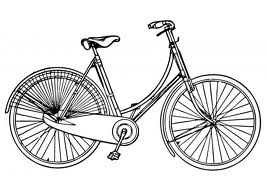 Complete the instructions using the following words:slide (2) – adjust (2)– tighten (2) – straighten – put – attach –pull – lift – spin -_______________ the handlebars onto the frame. ________________ the height of the handlebars and ____________ the bolt just until it won't move. You'll need to ______________the handlebars after the front tire is on and then tighten the bolt all the way.___________ the seat post into the bike frame if not already installed. __________ the height, check that it's straight._______ the front tire on the forks. Straighten the wheel. _________ the reflectors to the wheel spokes with a screwdriver._________ the pedals and __________ the bolts.________ the front brake several times. _________ the bike and ________ the front wheel to make sure it spins freely. 